Rätselspiel 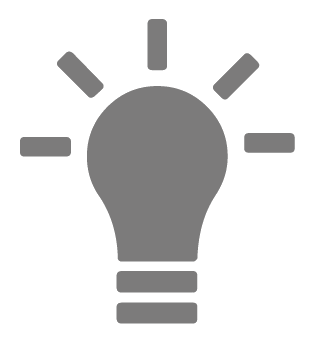 